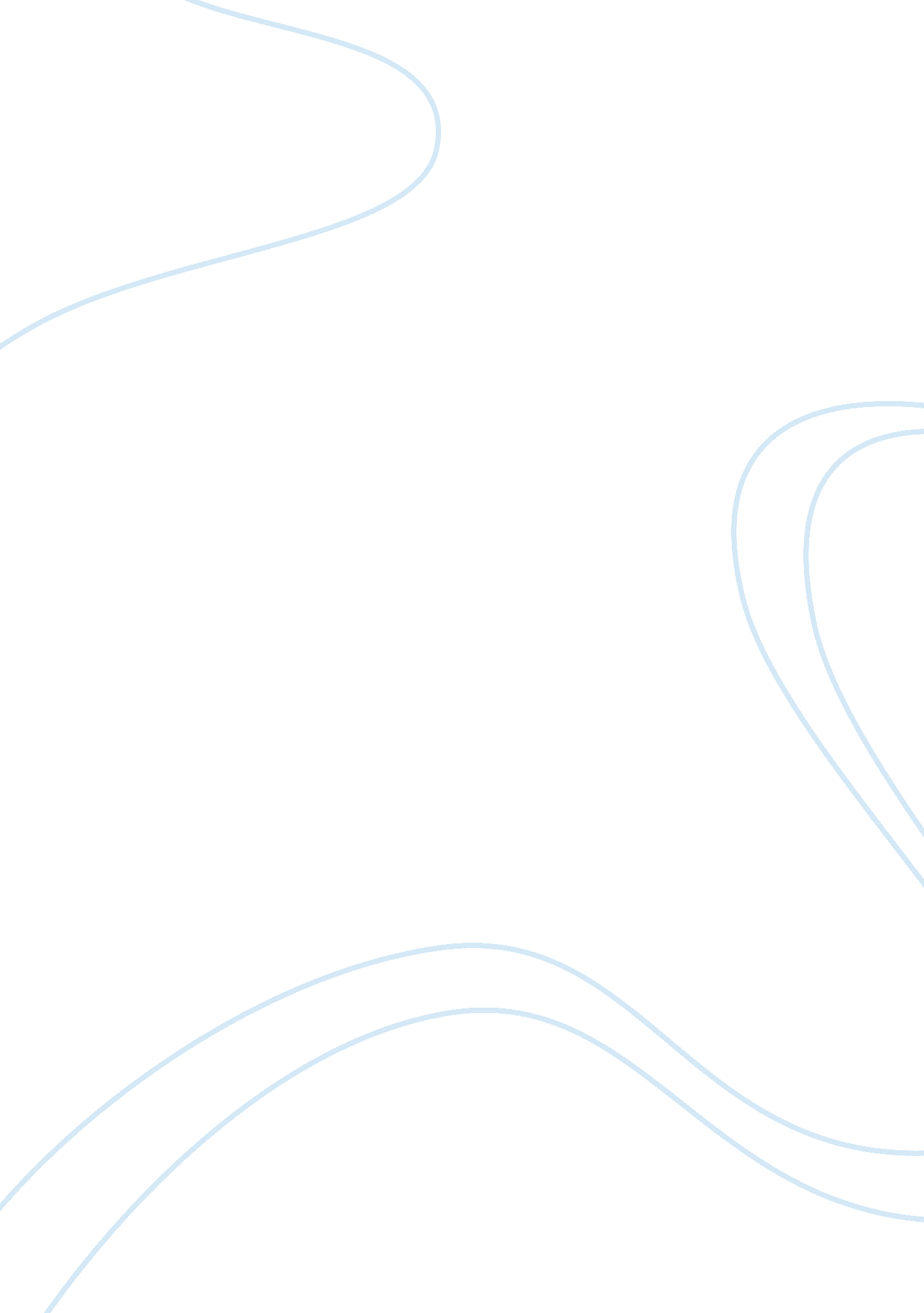 Sleeping beautyArt & Culture, Artists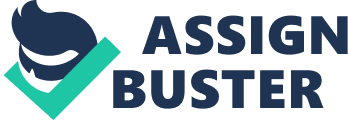 Task “ Sleeping Beauty Why does Sleeping Beauty have such long-lasting and enduring power as a ballet? Sleeping beauty believes that a ballet is a strong from of creative art, which evidenced throughout the history of humankind. An example of the strong attachment to the ballet is signified by one of the 9 muses of the ancient Greece goddesses. Sleeping Beauty steals this long lasting and enduring power as a ballet because of its significance in humankind history. Equally, the Sleeping Beauty finds inspirational from beyond the western boundaries where culture is characterized by the presence of ubiquity of dance across all societies (Hyman, Trina and Jacob, 7). On the same regard, the trace of dance 9000 years old Bhimbetka rock shelters in central India is another strong inspirational force that fascinates Sleeping Beauty to have a long-lasting and enduring power as a ballet. 
2. What are the principal themes in the story of Sleeping Beauty? 
The principal themes in the story sleeping Beauty include 
Need to embrace dance as one of the forms of creative art 
Effect of racial discrimination on dance 
3. To what extent does the form of storytelling (ie. a ballet compared to a Disney movie) shape the way we understand and/or respond to a particular narrative? 
The descriptive of relevant accounts on the topics of narration in the two contexts opens up the mind of the reader/audience because he/she is able to relate past but relevant events to the story under narration and to the future expectations and this makes the story fascinating. 
4. What are the “ politics of gender” in Sleeping Beauty? 
Women are represented as strong holding on the realms of power. This is illustrated in the composition of the Greece goddesses. They were women and attributed to strong values and forms of art in the society. For instance, Terpsichore was a muse of dance who was depicted by her lyre (Hyman, Trina and Jacob, 12). 
Work cited 
Hyman, Trina S, and Jacob Grimm. The Sleeping Beauty. Boston: Little, Brown, 1977. Print. 